Муниципальное  дошкольное образовательное учреждение «Детский сад №225» Конспект открытого занятия «ЗЕМЛЯ – НАШ ДОМ РОДНОЙ»для детей старшей группы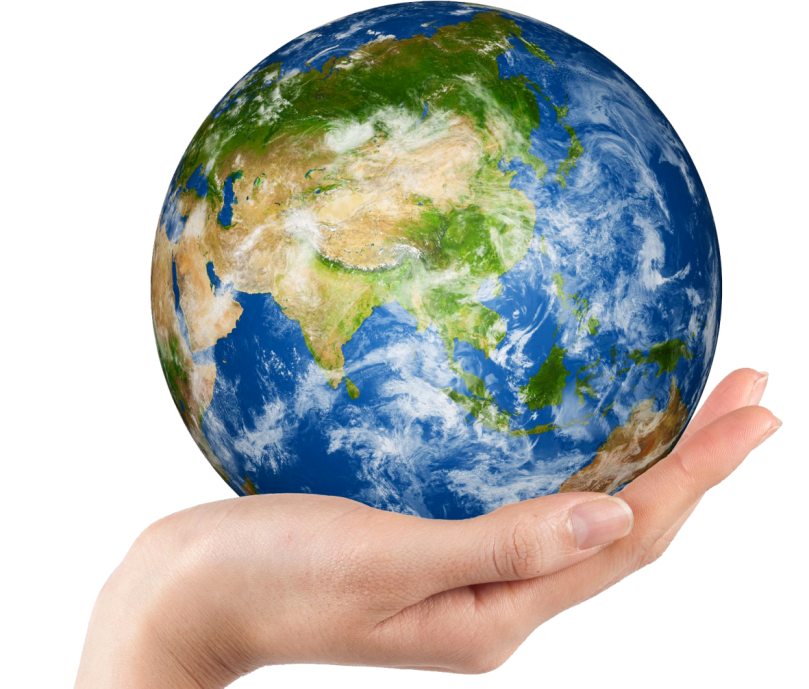 Подготовила и провела воспитатель:Моржухина Наталья ИвановнаЯрославль, 2017Цель: формирование у старших дошкольников осознанно-правильного отношения к природе посредством развития основ экологической культуры.Задачи: Образовательная:расширять и уточнять представления детей о природе, что человек должен ее беречь, охранять и защищать;формирование основы экологической культуры и безопасного поведения в природе;формировать умение быстро переключаться с одной деятельности на другую;Обогащать и активизировать словарь детей:Существительные: Земля, планета, глобус, жизнь, природа, небо, нефть, солнце, воздух, реки, моря, река, ручей, водоем, лес.Глаголы: путешествовать, бросать, загрязнять, охранять, беречь, защищать, помогать, ставить, строить, очищать.Прилагательные: чистая, холодная, речная, грязная, питьевая, газированная, мутная, ключевая, дождевая, кипяченая, морская, пресная, вкусная.расширять представления детей о том, что природа - основной источник здоровья и благополучия людей, что человек – разумный хозяин, отвечает за все на Земле;побуждать создавать предметные и сюжетные композиции, дополняя их деталями, обогащающими изображение;закрепить с детьми правила поведения на природе.Развивающая:развивать у детей доказательность суждений и речи, продолжать учить делать выводы и умозаключения, анализировать и обобщать, опираясь на полученные ранее знания и опыт;развивать эстетическое восприятие, умение созерцать красоту окружающего мира;развивать умение экспериментировать, работать в парах.Воспитательная:вызвать интерес и желание экономно расходовать воду, беречь и охранять природные источники;воспитывать нравственно-этические чувства: товарищество, дружелюбие, сопереживание и желание прийти на помощь нуждающемуся.Интеграция образовательных областей:- речевое направление  реализуется в течение всего занятия;- познавательное развитие   реализуется в ходе решения проблемных вопросов и проблемной ситуации; - художественно – эстетическое   реализуется за счет использования музыкального сопровождения при проведении  этапов занятия, физкультминутки, в ходе продуктивной деятельности и в рефлексии;- социально – коммуникативное – в течение всего занятия;- физическое развитие реализуется в течение всего занятия за счет постоянной смены видов деятельности: физкультминутки, игры с мячом, подвижных игр «Очистим водоем» и «Ручеек».Ожидаемые результаты:1. Изготовлены агитационные листовки с просьбой беречь природные ресурсы Земли.2. Закреплены правила поведения детей на природе.3. Сформировано умение быстро переключаться с одной деятельности на другую.4. Расширены представления детей о том, что природа - основной источник здоровья и благополучия людей, что человек – разумный хозяин, отвечает за все на Земле.5. Создан положительный эмоциональный фон.Представления детей: Чтобы попасть в кран воду очищают много машин и аппаратов. В каждом крупном городе имеются очистные сооружения, в которых поступающая вода из руки проходит специальную обработку, после чего чистая вода по трубам поступает в дома жителей. Взрослым людям, тем, которые трудятся на очистных сооружениях, приходится затрачивать много сил и средств и времени для получения чистой воды. Поэтому воду нужно беречь и относиться к ней бережно.Наша планета Земля – самая красивая из всех планет, которые мы знаем. Только на Земле есть жизнь, многообразие природы, которое мы видим. Но все это нужно беречь!Нельзя бросать в воду мусор, а также оставлять его по берегам рек и озер. Мыть в реке машины. На заводах и фабриках нужно ставить фильтры-ловушки для очистки воды, строить в населенных пунктах очистные сооружения для очистки бытовых отходов.Вода - это источник жизни для всего живого. Мы должны ее беречь и охранять. Лес – легкие нашей планеты. Наша планета Земля - наш дом, и каждый из нас в ответе за ее будущее. Предварительная работа: Рассматривание иллюстраций «Вода в жизни человека. Как человек использует воду».Дидактические игры по ознакомлению с природными ресурсами планеты Земля.Просмотр мультфильма «Беги, ручеек!».Беседы о природных ресурсах.Народная игра «Ручеек».Оборудование: Глобус, мяч для игры, таз с водой, покрашенное черной краской растительное масло (нефть), ложка, салфетка, губка, ветошь; звукозаписи «Живые звуки матушки-природы»; обручи, удочки, мусор для водоема; фильтр из ваты, воронки, грязная вода; карта мира с темными пятнами на водных пространствах; ведро с водой; лист А4, кисточки, краски, простой карандаш; проектор, экран, ноутбук, мультимедийная презентация «Земля – наш дом родной».Ход занятия1 этап. Мотивирование к деятельностиЗвучит тихая музыка.Воспитатель читает стихотворение:Наш дом родной, наш общий дом-Земля, где мы с тобой живём!Чудес нам всех не перечесть,Одно у них названье есть:Леса, и горы, и моря-Всё называется Земля!А если в космос ты взлетишь,То из окна ракетыУвидишь шар наш голубой,Любимую планету!Воспитатель: Что является моделью нашей планеты? Ответы детей.На «столике удивления» слева: глобусВоспитатель вносит глобус, начинают рассматриватьВоспитатель: Глобус – это модель земли, на которой живут и растения, и животные, и человек. Земля является общим домом. Какие цвета вы видите на нем? Что они изображают? Ответы детей. Какого цвета больше? Ответы детей.Дидактическая игра «Кому нужна вода?Дети перечисляют кому нужна вода? Например: рыбам, птицам, деревьям, растения, цветам, водоплавающим птицам, зверям, морякам, рыбакам, всем живым существам…Воспитатель: Хотите отправиться в путешествие по нашей планете? Ответы детей. Закрываем глаза, произносим волшебные слова: Крибле-Крабле-Бумс. Звучит шум моря. Воспитатель: Нас ждет путешествие с несколькими остановками, вот и первая пристань. Слайд 2. Изображение моря. Послушайте, как плещется вода за бортом. Мы остановимся и вспомним, что мы знаем о воде.Речевая игра «Какая бывает вода»Дети передают мяч друг другу, называя прилагательные, слова-эпитеты: чистая, холодная, речная, грязная, питьевая, газированная, мутная, ключевая, дождевая, кипяченая, морская, пресная, вкусная…Воспитатель: Первая станция – это моря и океаны. Давайте на карте посмотрим, сколько места на планете занимает вода. Но для этого нам нужно сложить карту из частей.Дидактическая игра «Сложи карту»Дети собирают карту мира из нескольких мелких частей.Воспитатель: Как вы думаете, что это за темные пятна на карте? Ответы детей. Люди, используя воду, загрязняют ее. Можно ли использовать грязную воду? Ответы детей. Слайд 3. Море с выбросами нефти. Можем ли мы помочь Мировому океану стать чистым? Как можно это сделать? Ответы детей.Опыт «Очистим море от нефти»В тазу вода, добавлено покрашенное черной краской растительное масло, которое будет обозначать нефть. Детям предлагается чем-нибудь убрать «нефть» (ложкой, салфеткой, губкой, ветошью). Дети приходят к выводу, что это невозможно. Воспитатель: Ученые-экологи изобрели корабли по сборке с поверхности воды разлившейся нефти. Эти корабли-нефтесборщики собирают с поверхности водной глади капли нефти специальными мусорными мешками-фильтрами. Нефтяное пятно притягивается к ним, и загрязненная нефтью вода проходит сквозь них, как через сито, а нефть задерживается в мешках-фильтрах. Таким способом люди придумали очищать воду от нефти. Вывод: специальные корабли-нефтесборщики просто необходимы.Воспитатель: Отправляемся дальше? Закрываем глаза, произносим волшебные слова: Крибле-Крабле-Бумс. Звучит шум воды. Воспитатель: Следующая станция – водоем. Посмотрите как здесь красиво. Слайд 4. Иллюстрация водоема. Послушайте сказку: «Жил–был водоем. Вода в нем была чистая-пречистая и такая прозрачная, что даже можно было увидеть обитателей водоема. А в солнечный день в воде отражались солнечные лучи, деревья, облака. И вот однажды к этому водоему пришли отдыхающие, спилили деревья, развели костер. А уходя, оставили мусор, бутылки, консервные банки. Потом к этому водоему приходили еще и еще. Со временем воды становилось все меньше и меньше, а мусора все больше. Вокруг валялись пластиковые бутылки, одноразовые стаканы, банки. Вода становилась все грязнее и грязнее. Уже нельзя было увидеть, кто там живет».Слайд 5. Мусор у водоема.Воспитатель: Поможем водоему?Подвижная игра «Очисти водоем»Игроки делятся на две команды. Каждая команда с помощью удочки вылавливает мусор из водоема.Воспитатель: Видите, ребята, мы помогли очистить воду в водоеме. Как вы думаете, хорошо или плохо поступали отдыхающие? А как бы вы поступили? Ответы детей. Когда вы идете в парк или выезжаете с родителями на природу, помните, что после себя необходимо все убрать, чтобы не оставалось никакого мусора. Тогда наша планета Земля всегда будет красивой!Звучит музыка «Шум леса»Воспитатель:                Сейчас пройдёмте все со мнойВ тиши укроемся леснойПрироды жизнь вам покажуО ней немного расскажу.Дети проходят по «тропинке» и попадают в лес, где произошёл недавно пожар. Слайд 6.Лес после пожара.Воспитатель: Что здесь могло произойти? Ответы детей. Почему это могло случиться? Ответы детей. Есть ещё такие люди, которые не любят и не ценят природу. Конечно, ужасна картина погибшего леса! Но подумайте, что можно сделать, чтобы лес снова возродился? Ответы детей. Как нужно вести себя в лесу?Игра «Хорошо – плохо»Если я приду в лесок и сорву ромашку? (нет) Почему?Если съем я пирожок и выброшу бумажку? (нет) Почему?Если хлебушка кусок на пеньке оставлю? (да) Почему?Если ветку подвяжу, колышек подставлю? (да) Почему?Если разведу костер, а тушить не буду? (нет) Почему?Если сильно насорю и убирать не буду? (нет) Почему?Если мусор уберу, банку закапаю? (да) Почему?Я люблю свою природу, я ей помогаю! (да) Почему?2 этап. Создание проблемной ситуацииЗвучит журчание ручейка.Воспитатель: Отгадайте загадку: Бегу я, как по лесенке, По камушкам звеня,Издалека по песенкеУзнаете меня (ручеек)Слайд 7. Остановка «Ручеек». Воспитатель: Давайте вспомним мультфильм «Беги, ручеек!». Какое значение несет ручеек в жизни человека? Ответы детей. С чего начинается ручеек? Откуда берет свое начало родник? Он бьет из-под земли. В роднике вода чистая, прозрачная, ее можно пить. Отдохнем немножко, поиграем в народную игру «Ручеек».Народная игра «Ручеек»Играющие встают друг за другом парами, берутся за руки и держат их высоко над головой. Из сцепленных рук получается длинный коридор. Игрок, которому не досталась пара, идет к «истоку» ручейка и, пройдя под сцепленными руками, ищет себе пару. Взявшись за руки, новая пара пробирается в конец коридора, а тот, чью пару разбили, идет в начало «ручейка и, проходя под сцепленными руками, уводит с собой того, кто ему симпатичен. Так «ручеек» движется – чем больше участников, тем веселее проходит игра.Воспитатель: Отгадайте еще загадку: Течет – течет – не вытечет,Бежит - бежит – не выбежит. (река)На «столике удивления» справа: Слайд 8. Иллюстрация «Река».Воспитатель: Давайте вспомним слова из песни «С голубого ручейка начинается река». Какое значение несет река в жизни человека? Ответы детей. Знаете ли вы названия рек в нашем городе? Ответы детей. Ребята, вы видели, какая вода течет в реке? А из крана течет какая вода? Что за превращения происходят с водой? Рассуждения детей. Парное взаимодействие.3 этап. Открытие «удивительного рядом»Воспитатель:  Чтобы попасть в кран воду очищают много машин и аппаратов. В каждом крупном городе имеются очистные сооружения, в которых поступающая вода из руки проходит специальную обработку, после чего чистая вода по трубам поступает в дома жителей. Таким образом, мы с вами пьем чистую воду. Давайте попробуем очистить речную воду. Опыт «Фильтрация воды»Каждый ребенок пропускает загрязненную воду через простой фильтр (воронка с ватой) Обращается внимание детей, как изменилась вода.Воспитатель: Сквозь прозрачные стенки стакана видно, что вода стала чище? Но такую воду еще пить нельзя. А чтобы добиться еще более хорошего результата при очистке воды, можно добавить в стакан с очищенной водой, например уголь. Оставить на некоторое время и снова профильтровать воду. Такая вода будет считаться хорошо очищенной. Но как много времени мы затратили на очистку всего нескольких стаканов воды. А взрослым людям, тем, которые трудятся на очистных сооружениях приходится затрачивать много сил и средств и времени для получения чистой воды. Поэтому воду нужно беречь и относиться к ней бережно.Наша планета Земля – самая красивая из всех планет, которые мы знаем. Только на Земле есть жизнь, многообразие природы, которое мы видим: небо, солнце, луна, звезды, облака, воздух, горы, реки, моря, трава, деревья, рыбы, птицы, звери, и, конечно же, люди, то есть мы с вами. Сколько всего замечательного на Земле! Но все это нужно беречь!Нельзя бросать в воду мусор, а также оставлять его по берегам рек и озер. Мыть в реке машины. На заводах и фабриках нужно ставить фильтры-ловушки для очистки воды, строить в населенных пунктах очистные сооружения для очистки бытовых отходов.Но природе помогают не только люди. Очень хорошо очищают воду крабы,  которые пожирают отходы и сорные речные растения. Хорошо очищают воду и мидии, которые питаются загрязняющими воду веществами. Вывод: Вода - это источник жизни для всего живого. Мы должны ее беречь и охранять. Лес – легкие нашей планеты. Наша планета Земля - наш дом, и каждый из нас в ответе за ее будущее. Физминутка под музыкуК речке быстро мы спустились, наклонились и умылись. Раз, два, три, четыре – вот как славно освежились. А теперь поплыли дружно, делать так руками нужно:Вместе – раз – это брасс. Качаясь на волне – плывём на спине.Вышли на берег крутой и отправились домой!Звучит тихая музыка.Воспитатель:                      Течет река издалека,Течет река издалека,Как хороша и глубока,А может это океан?Дошкольник Сидоров ИванЗабыл закрыть на кухне кран.Слайд 9. Иллюстрация открытого крана с водойВоспитатель: Ребята, мы принесли с собой ведерко с водой. Это вода, которая накапала за ночь из приоткрытого крана. Куда мы денем эту воду? Ответы детей. Да, к воде мы будем относиться бережно. А чтобы вы всегда об этом помнили, вот этот знак (перечеркнутый кран, с капелькой воды) мы повесим в умывальной комнате.4 этап. Проживание отношения в творческой продуктивной деятельностиВоспитатель: Вы любите свой дом? Все хотят видеть свой дом красивым, ухоженным, богатым, полным радости, веселья и счастья. И на земле должно быть чисто и светло.Наша планета - Земля, очень щедра и богата:Горы, поля и леса – дом наш родимый, ребята!Давайте будем беречь планету,Другой такой, на свете нет!Развеем над нею и тучи, и дым,В обиду её никому не дадим!Продуктивная деятельность «Берегите природу»Воспитатель:  Мы с вами можем нарисовать листовки, в которых попросим других жителей беречь природные ресурсы – моря, реки, озера, леса… Давайте подумаем, что мы можем изобразить на этих листовках? Ответы детей. Обсуждение возникших идей. 5 этап. РефлексияНа экране мультимедиа появляется слайд 10 - изображение  планеты Земля. Звучит тихая музыка. Воспитатель читает стихотворение Е.Шкловского.Смотрю на глобус – шар земной,И вдруг вздохнул он, как живой;И шепчут мне материки:«Ты береги нас, береги!»В тревоге рощи и леса,Роса на травах, как слеза,И тихо просят родники:«Ты береги нас, береги!»Грустит глубокая река,Свои теряя берега.И слышу голос я реки:«Ты береги нас, береги!»Смотрю на глобус – шар земной,Такой прекрасный и родной.И шепчут губы: «Сберегу!Я сберегу вас, сберегу!»Воспитатель: Ребята, чем мы сегодня с вами занимались? Кому помогали? Что нового узнали? Что вам понравилось больше всего? Какой вывод мы сегодня сделали?